암호화 프로파일 삭제목록에서 암호화 프로파일을 선택하고 삭제 버튼을 클릭하면 해당 암호화 프로파일 삭제 여부를 다시 확인합니다. 대화상자에서 삭제 버튼을 누르면 암호화 프로파일을 삭제합니다. 이 암호화 프로파일을 사용하는 테이블이 존재하는 경우에는 삭제할 수 없습니다.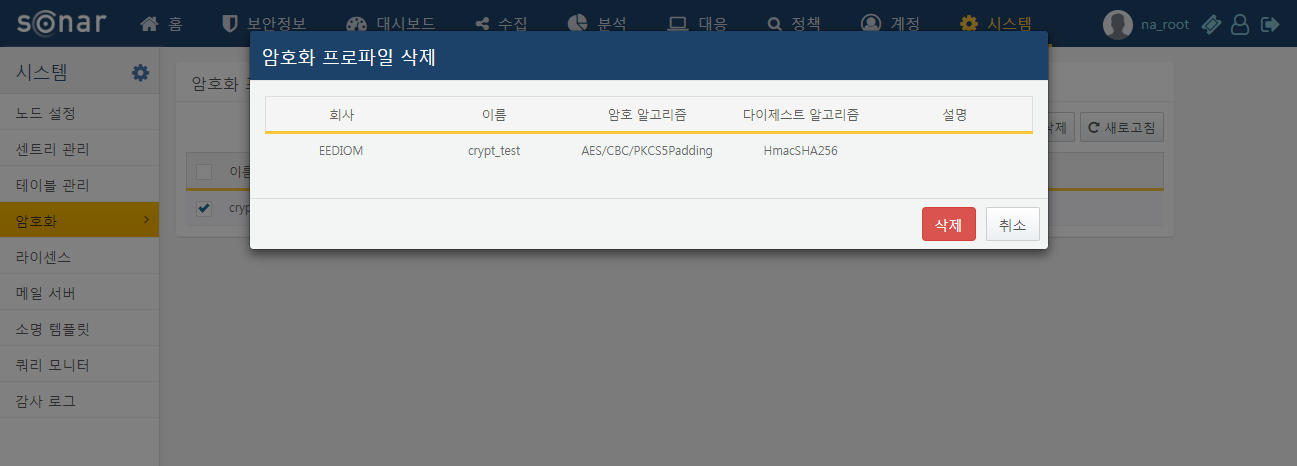 